Name:_______________________________________  Date:_________________________  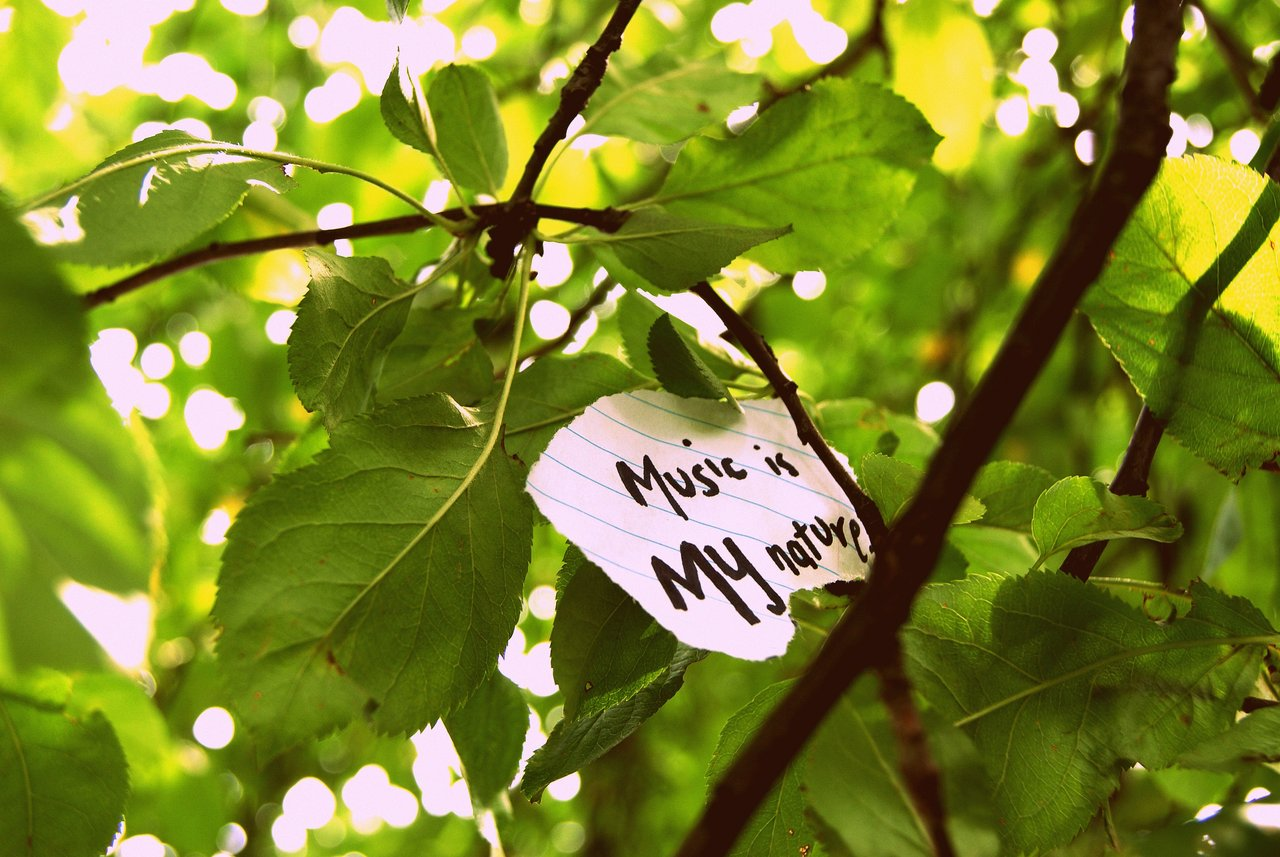 Classroom Teacher:________________________________________________________Flower, plant, or tree?Color of petals leaf, or needleShape of petals or leaf (draw)Does it have a smell?  Describe it!Name of species found: